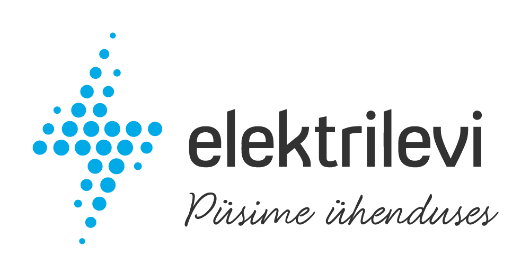 Taotluse esitaja (täidab ühisostja ehk praegune lepingupartner)tarbimiskoha andmed 	Avalduse allkirjastamisega kinnitab ühistu, et on üksikostule ülemineku otsuse langetanud kooskõlas kehtiva seadusandluse ja ühistu põhikirjaga 	Kui tarbimiskohas ei ole toimivat ühistut ja ühisostu leping on eraisiku või mõne muu isiku nimel, kes ei ole ühistu, siis käesoleva avalduse allkirjastamisega kinnitab kehtiva lepingu pool, et on informeerinud üksikostule üleminekust kõiki maja kaasomanikkeTAOTLUSE ESITAJAEES- JA PEREKONNANIMI / ÄRINIMIEES- JA PEREKONNANIMI / ÄRINIMIISIKU- VÕI REGISTRIKOODKONTAKTAADRESS (TÄNAV, MAJA, KORTER, TALU, LINN, VALD, MAAKOND, SIHTNUMBER)KONTAKTAADRESS (TÄNAV, MAJA, KORTER, TALU, LINN, VALD, MAAKOND, SIHTNUMBER)KONTAKTAADRESS (TÄNAV, MAJA, KORTER, TALU, LINN, VALD, MAAKOND, SIHTNUMBER)KONTAKTTELEFON E-POSTE-POSTESINDAJA EES- JA PEREKONNANIMIESINDAMISE ALUS amet                         volikiriESINDAMISE ALUS amet                         volikiriESINDAJA TELEFONESINDAJA E-POSTESINDAJA E-POSTTARBIMISKOHA AADRESS (TÄNAV, MAJA, KORTER, TALU, LINN, VALD, MAAKOND)VÕRGULEPINGU NUMBERNIMI JA ALLKIRI KUUPÄEV 